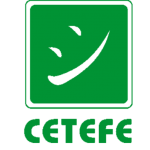 SOLICITAÇÃO DE MATERIAL DE CONSUMOPreenchimento obrigatório por parte do requisitanteContrato N.: XX/2022 – NOME CONTRATORelação de material de consumo solicitada:Requisitante: Data da Solicitação:Item – Descrição do Material de ConsumoQuantidade SolicitadaQuantidade SolicitadaQuantidade AtendidaAutorização:Autorização:Data da Liberação:Data da Liberação: